ΑΝΑΚΟΙΝΩΣΗ     Σας ενημερώνουμε ότι οι εκπαιδευτικοί που τοποθετήθηκαν οργανικά μετά από την άρση της υπεραριθμίας τους,  θα αναλάβουν υπηρεσία στα σχολεία της νέας τους οργανικής θέσης, αύριο Παρασκευή 30 Ιουνίου 2023.     Οι εκπαιδευτικοί με προσωρινή τοποθέτηση (μετατιθέμενοι, σε διάθεση του ΠΥΣΔΕ, νεοδιόριστοι) θα αναλάβουν υπηρεσία στα σχολεία της προσωρινής τους τοποθέτησης , αύριο Παρασκευή 30 Ιουνίου 2023, στα οποία θα κάνουν και την Θερινή τους υπηρεσία.      Όσοι εκπαιδευτικοί τοποθετηθούν οργανικά μετά τις 30-06-2023, θα αναλάβουν υπηρεσία στη νέα τους θέση την Παρασκευή 1 Σεπτεμβρίου 2023, αλλά η Θερινή υπηρεσία θα γίνει στα σχολεία της προσωρινής τους τοποθέτησης.                                                                                                      O Διευθυντής                                                                        Δρ. Αθανάσιος Νικολόπουλος                                                                                                                                               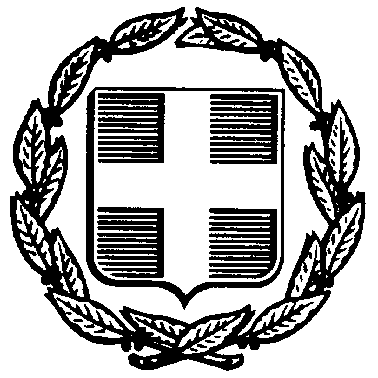 ΕΛΛΗΝΙΚΗ ΔΗΜΟΚΡΑΤΙΑΥΠΟΥΡΓΕΙΟ ΠΑΙΔΕΙΑΣ , ΘΡΗΣΚΕΥΜΑΤΩΝΚΑΙ ΑΘΛΗΤΙΣΜΟΥ ΠΕΡΙΦ/ΚΗ Δ/ΝΣΗ Π. & Δ. ΕΚΠ/ΣΗΣ  ΑΤΤΙΚΗΣ
Α΄ Δ/ΝΣΗ Β΄/ΘΜΙΑΣ ΕΚΠ/ΣΗΣ ΑΘΗΝΑΣΤαχ. Δ/νση:  Χίου 16-18Τ.Κ. – Πόλη:10438 - ΑθήναΙστοσελίδα: http://dide-a-ath.att.sch.gre-mail: mail@dide-a-ath.att.sch.grΠληροφορίες: Ευθυμίου ΒασίλειοςΤηλ.: 210 5245910ΕΛΛΗΝΙΚΗ ΔΗΜΟΚΡΑΤΙΑΥΠΟΥΡΓΕΙΟ ΠΑΙΔΕΙΑΣ , ΘΡΗΣΚΕΥΜΑΤΩΝΚΑΙ ΑΘΛΗΤΙΣΜΟΥ ΠΕΡΙΦ/ΚΗ Δ/ΝΣΗ Π. & Δ. ΕΚΠ/ΣΗΣ  ΑΤΤΙΚΗΣ
Α΄ Δ/ΝΣΗ Β΄/ΘΜΙΑΣ ΕΚΠ/ΣΗΣ ΑΘΗΝΑΣΤαχ. Δ/νση:  Χίου 16-18Τ.Κ. – Πόλη:10438 - ΑθήναΙστοσελίδα: http://dide-a-ath.att.sch.gre-mail: mail@dide-a-ath.att.sch.grΠληροφορίες: Ευθυμίου ΒασίλειοςΤηλ.: 210 5245910οο